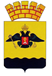 АДМИНИСТРАЦИЯ МУНИЦИПАЛЬНОГО ОБРАЗОВАНИЯ ГОРОД НОВОРОССИЙСКПОСТАНОВЛЕНИЕ_________________						                                    №_____________ г. Новороссийск О внесении изменений в постановление администрации муниципального образования город Новороссийск от 09 апреля 2018 года № 1241 «О порядке работы и сроках предоставления отчетности о работе административных комиссий при администрациях внутригородских районов и сельских округов муниципального образования город Новороссийск»В целях оптимизации работы постоянно действующих коллегиальных органов - административных комиссий, уполномоченных в соответствии 
с Законом Краснодарского края от 14 декабря 2006 года  № 1144-КЗ 
«О наделении органов местного самоуправления муниципальных образований Краснодарского края отдельными государственными полномочиями 
по образованию и организации деятельности административных комиссий», Законом Краснодарского края от 23 июля 2003 года № 608-КЗ 
«Об административных правонарушениях» осуществлять подготовку 
к рассмотрению и рассматривать дела об административных правонарушениях, совершенных на территориях внутригородских районов 
и сельских округов муниципального образования город Новороссийск, выносить по этим делам решения в порядке, установленном Кодексом Российской Федерации об административных правонарушениях, обеспечивать взаимодействие с Федеральной службой судебных приставов 
в части исполнения постановлений по делам об административных правонарушениях, руководствуясь Уставом муниципального образования город Новороссийск, постановляю:Внести изменения в постановление администрации муниципального образования город Новороссийск от 09 апреля 2018 года        № 1241 «О порядке работы и сроках предоставления отчетности о работе административных комиссий при администрациях внутригородских районов и сельских округов муниципального образования город Новороссийск»:Пункт 1 изложить в новой редакции:«1. Установить период предоставления отчетности о работе административных комиссий при администрациях внутригородских районов и сельских округов ежемесячно.».Пункт 2 и пункт 3 признать утратившими силу.Утвердить форму еженедельной отчетности «Отчет о работе административных комиссий при администрации внутригородского района» 
в новой редакции (Приложение № 1).Утвердить форму еженедельной отчетности «Отчет о работе административных комиссий при администрациях сельских округов» в новой редакции (Приложение № 2).Пункт 4 изложить в новой редакции:«4. Председателям административных комиссий внутригородских районов предоставлять отчетность установленной формы для свода 
в административную комиссию при администрации муниципального образования город Новороссийск с приложением копий квитанций об уплате штрафов и служебных записок об изменении штатного расписания 
в электронном виде (сканированные копии) в адрес электронной почты aknovoross@mail.ru ежемесячно в последнюю среду отчетного месяца 
до 11:00.».Постановление администрации муниципального образования город Новороссийск от 27 октября 2020 года № 5066 «О внесении изменений в постановление администрации муниципального образования город Новороссийск от 09 апреля 2018 года № 1241 «О порядке работы и сроках предоставления отчетности о работе административных комиссий 
при администрациях внутригородских районов и сельских округов муниципального образования город Новороссийск» признать утратившим силу.Контроль за выполнением настоящего постановления возложить на и. о. заместителя главы муниципального образования Степаненко Е.Н.Постановление вступает в силу со дня его подписания.Глава муниципального образования                                           А.В. Кравченко Приложение № 1УТВЕРЖДЕНпостановлением администрациимуниципального образования город Новороссийскот _________ № _________ОТЧЕТо работе административной комиссии при администрации внутригородского районаОтчет о работе административной комиссии при администрации _________________________внутригородского района за период __________________Таблица № 1.Количество рассмотренных дел об административных правонарушениях за отчетный периодТаблица № 2.Отчет о составленных материалах в отношении МК, УК, ТСЖ, ЖУК за период ______________________Таблица № 3.Отчет о привлечении к административной ответственности за сжигание отходов, мусора, листвы и т.д., захламление территории, складированиеТаблица № 4.Отчет о работе специалистов администрации внутригородского района за период ___________________Таблица № 5.Отчет о работе специалистов закрепленных структурных подразделений за период __________________Таблица № 6.Информация о наложении и оплате административных штрафов за период _________________________Таблица № 7.Взаимодействие с ФССП за период ___________________Таблица № 8.Взаимодействие с Прокуратурой г.Новороссийска за период ____________Таблица № 9.Протесты прокуратуры на постановления по делам об административных правонарушенияхТаблица № 10.Обжалование постановлений по делам об административных правонарушениях в судебном порядкеТаблица № 11.Председатель административной комиссии                                                                                                       (подпись, Ф.И.О.)И.о. заместителя главы муниципального образования                                                                                        Е.Н. СтепаненкоПриложение № 2УТВЕРЖДЕНпостановлением администрациимуниципального образования город Новороссийскот _________ № _________ОТЧЕТо работе административных комиссий при администрациях сельских округовОтчет о работе административных комиссий при администрациях сельских округов за период _________Таблица № 1.Количество рассмотренных дел об административных правонарушениях за отчетный периодТаблица № 2.Отчет о составленных материалах в отношении МК, УК, ТСЖ, ЖУК за период ______________________Таблица № 3.Отчет о привлечении к административной ответственности за сжигание отходов, мусора, листвы и т.д., захламление территории, складированиеТаблица № 4.Отчет о работе специалистов внутригородского района (с/о) за период ______________________________  Таблица № 5.Отчет о работе специалистов закрепленных структурных подразделений за период ____________________  Таблица № 6.Информация о наложении и оплате административных штрафов за период __________________________Таблица № 7.Взаимодействие с ФССП за период ___________________Таблица № 8.Взаимодействие с Прокуратурой г.Новороссийска за период ____________Таблица № 9.Протесты прокуратуры на постановления по делам об административных правонарушенияхТаблица № 10.Обжалование постановлений по делам об административных правонарушениях в судебном порядке.Таблица № 11.Глава Новороссийского внутригородского района                                                                                          (подпись, Ф.И.О.)И.о. заместителя главы муниципального образования                                                                                      Е.Н. Степаненко.Количество составленных материалов (шт.)Количество составленных материалов (шт.)Вынесено постановлений на сумму (тыс.руб.) Вынесено постановлений на сумму (тыс.руб.) Взыскано штрафов (тыс.руб.)Взыскано штрафов (тыс.руб.)Процент взыскания%.МесяцГодМесяцГодМесяцГодВСЕГО:Администрация района по линии торговли (ст. 3.8)Структурные подразделенияКоличество вынесенных постановлений по делам об административных правонарушениях с наказанием в виде штрафа (шт.)Количество вынесенных постановлений по делам об административных правонарушениях с наказанием в виде штрафа (шт.)Количество вынесенных постановлений по делам об административных правонарушениях с наказанием в виде предупреждения (шт.)Количество вынесенных постановлений по делам об административных правонарушениях с наказанием в виде предупреждения (шт.)МесяцГодМесяцГодНаименование ю/л или должность д/лСтатьяКол-во составленных материалов (шт.)Кол-во составленных материалов (шт.)Сумма наложенных штрафов(тыс.руб.)Сумма наложенных штрафов(тыс.руб.)Сумма взысканных штрафов(тыс.руб.)Сумма взысканных штрафов(тыс.руб.)ФИО и должность д/л сост-его протоколНаименование ю/л или должность д/лСтатьяд/лю/лд/лю/лд/лю/лФИО и должность д/л сост-его протоколИТОГО:№ п/пВыявленные нарушения требований пожарной безопасности (характер нарушения)Дата совершения нарушенияДолжность, ФИО, привлеченного д/л, гражданина или полное наименование привлеченного ю/лВид ответственности с указанием статьи ЗКК от 23.07.2003 № 608-КЗ «Об административных правонарушениях»ПримечаниеНаименование администрации   внутригородского района,Ф.И.О. главы Штатная численность на конец отчетного периодаКоличество составленных материалов(шт.)Количество составленных материалов(шт.)Сумма наложенного штрафа (тыс.руб.) Сумма наложенного штрафа (тыс.руб.) Взысканная сумма (тыс.руб.) Взысканная сумма (тыс.руб.) % взысканных штрафов с начала годаНаименование администрации   внутригородского района,Ф.И.О. главы Штатная численность на конец отчетного периодаМесяцГодМесяцГодМесяцГодНаименование структурного подразделения, Ф.И.О. руководителяШтатная численность на конец отчетного периодаКоличество составленных материалов(шт.)Количество составленных материалов(шт.)Сумма наложенного штрафа (тыс.руб.) Сумма наложенного штрафа (тыс.руб.) Взысканная сумма (тыс.руб.) Взысканная сумма (тыс.руб.) % взысканных штрафов с начала годаНаименование структурного подразделения, Ф.И.О. руководителяШтатная численность на конец отчетного периодаМесяцГодМесяцГодМесяцГод№п/пЧисло, месяц, год и номер постановления по делу об АПФИО (полностью) или наименование юр.лицаПаспортные данные (серия, номер, кем и когда выдан), ИНН или КПП, должность Место жительства (для физ. и долж. лиц) или юр. адрес (для ИП и юр.лиц)Вид нарушения (статья и (или) часть статьи)Начислено (тыс.руб.)Оплачено (тыс.руб.)Дата оплаты (число, месяц, год)КБК и ОКТМО (на который фактически перечислен штраф в соответствии с квитанцией об уплате штрафа)РайонРайонРайонРайонРайонРайонРайонРайонРайонРайонСельский округСельский округСельский округСельский округСельский округСельский округСельский округСельский округСельский округСельский округИТОГО:ИТОГО:ИТОГО:ИТОГО:ИТОГО:ИТОГО:Направлено в ФССП административных материалов (шт.) Сумма административных штрафов, направленная в ФССП для взыскания (тыс.руб.)Оплачено по исполнительным производствам (тыс.руб.)Оплачено по исполнительным производствам (тыс.руб.)Возврат исполнительных документовВозврат исполнительных документовПовторное направление административных материалов в ФССППовторное направление административных материалов в ФССПНаправлено в ФССП административных материалов (шт.) Сумма административных штрафов, направленная в ФССП для взыскания (тыс.руб.)Кол-во материалов (шт.)Сумма (тыс.руб.)Кол-во материалов (шт.)(с разбивкой по причине возврата)Сумма (тыс. руб.)(с разбивкой по причине возврата)Кол-во материалов (шт.)(с разбивкой по дате направления) Сумма (тыс.руб.) (с разбивкой по дате направления) Количество направленных административных материалов в Прокуратуруг. НовороссийскаДаты административных комиссий, за которые направлены делаДатанаправления, ФИО помощника прокурораКоличествоопротестованных постановлений (шт.)Сумма по опротестованным постановлениям(тыс. руб.)Результат(протест удовлетворен/протест отклонен)Основания удовлетворения протестаКоличество обжалованных постановлений (шт.)Сумма по обжалованным постановлениям (тыс. руб.)Результат(постановление признано незаконным и отменено/оставлено в силе)Основания отмены постановленияКоличество составленных материалов (шт.)Количество составленных материалов (шт.)Вынесено постановлений на сумму (тыс.руб.)Вынесено постановлений на сумму (тыс.руб.)Взыскано штрафов(тыс. руб.)Взыскано штрафов(тыс. руб.)Процентвзыскания, %Количество составленных материалов (шт.)Количество составленных материалов (шт.)Вынесено постановлений на сумму (тыс.руб.)Вынесено постановлений на сумму (тыс.руб.)Взыскано штрафов(тыс. руб.)Взыскано штрафов(тыс. руб.)Процентвзыскания, %за месяцза годза месяцза годза месяцза годНовороссийский район (ВСЕГО)Администрация районаАбрау-Дюрсо с/оадминистрация с/оадминистрация районапо линии торговли (ст. 3.8)структурные подразделенияпротоколы на мусоровывозящие компанииВерхнебаканский с/оадминистрация с/оадминистрация районапо линии торговли (ст. 3.8)структурные подразделенияпротоколы на мусоровывозящие компанииГайдукский с/оадминистрация с/оадминистрация районапо линии торговли  (ст. 3.8)структурные подразделенияпротоколы на мусоровывозящие компанииГлебовский с/оадминистрация с/оадминистрация районапо линии торговли  (ст. 3.8)структурные подразделенияпротоколы на мусоровывозящие компанииМысхакский с/оадминистрация с/оадминистрация районапо линии торговли (ст. 3.8)структурные подразделенияпротоколы на мусоровывозящие компанииНатухаевский с/оадминистрация с/оадминистрация районапо линии торговли (ст. 3.8)структурные подразделенияпротоколы на мусоровывозящие компанииРаевский с/оадминистрация с/оадминистрация районапо линии торговли (ст. 3.8)структурные подразделенияпротоколы на мусоровывозящие компанииВсего по:Административная комиссияСтруктурныеподразделенияпо линии торговли (ст. 3.8)Сельский округКоличество вынесенных постановлений по делам об административных правонарушениях с наказанием в виде штрафа (шт.)Количество вынесенных постановлений по делам об административных правонарушениях с наказанием в виде штрафа (шт.)Количество вынесенных постановлений по делам об административных правонарушениях с наказанием в виде предупреждения (шт.)Количество вынесенных постановлений по делам об административных правонарушениях с наказанием в виде предупреждения (шт.)Сельский округМесяцГодМесяцГодНаименование ю/л или должность д/лСтатьяКол-во составленных материалов (шт.)Кол-во составленных материалов (шт.)Сумма наложенных штрафов(тыс.руб.)Сумма наложенных штрафов(тыс.руб.)Сумма взысканных штрафов(тыс.руб.)Сумма взысканных штрафов(тыс.руб.)ФИО и должность д/л сост-его протоколНаименование ю/л или должность д/лСтатьяд/лю/лд/лю/лд/лю/лФИО и должность д/л сост-его протоколИТОГО:№ п/пВыявленные нарушения требований пожарной безопасности (характер нарушения)Дата совершения нарушенияДолжность, ФИО, привлеченного д/л, гражданина или полное наименование привлеченного ю/лВид ответственности с указанием статьи ЗКК от 23.07.2003 № 608-КЗ «Об административных правонарушениях»ПримечаниеНаименование администрации внутригородского района (с/о),Ф.И.О. главыШтатная численность на конец отчетного периодаКоличество составленныхматериалов (шт.)Количество составленныхматериалов (шт.) Сумма наложенного штрафа (тыс. руб.) Сумма наложенного штрафа (тыс. руб.)Взысканная сумма(тыс. руб.)Взысканная сумма(тыс. руб.)% взысканных штрафовНаименование администрации внутригородского района (с/о),Ф.И.О. главыШтатная численность на конец отчетного периодаМесяцГодМесяцГодМесяцГодАдминистрация Новороссийского внутригородского района, из них:специалисты, закрепленные за АК Абрау-Дюрсо с/оспециалисты, закрепленные за АК Верхнебаканского с/оспециалисты, закрепленные за АК Гайдукского с/оспециалисты, закрепленные за АК Глебовского с/оспециалисты, закрепленные за АК Мысхакского с/оспециалисты, закрепленные за АК Натухаевского с/оспециалисты, закрепленные за АК Раевского с/оАдминистрация Абрау-Дюрсо с/оАдминистрация Верхнебаканского с/оАдминистрация Гайдукского с/оАдминистрация Глебовского с/оАдминистрация Мысхакского с/оАдминистрация Натухаевского с/оАдминистрация Раевского с/оНаиме-нование с/оНаименование структурного подразделения, Ф.И.О. руководителяШтатная численность на конец отчетного периодаКоличество составленных материалов(шт.)Количество составленных материалов(шт.)Сумма наложенного штрафа (тыс.руб.) Сумма наложенного штрафа (тыс.руб.) Взысканная сумма (тыс.руб.) Взысканная сумма (тыс.руб.) % взысканных штрафов с начала годаНаиме-нование с/оНаименование структурного подразделения, Ф.И.О. руководителяШтатная численность на конец отчетного периодаМесяцГодМесяцГодМесяцГод№п/пЧисло, месяц, год и номер постановления по делу об АПФИО (полностью) или наименование юр.лицаПаспортные данные (серия, номер, кем и когда выдан), ИНН или КПП, должность Место жительства (для физ. и долж. лиц) или юр. адрес (для ИП и юр.лиц)Вид нарушения (статья и (или) часть статьи)Начислено (тыс.руб.)Оплачено (руб.)Дата оплаты (число, месяц, год)КБК и ОКТМО (на который фактически перечислен штраф в соответствии с квитанцией об уплате штрафа)Сельский округСельский округСельский округСельский округСельский округСельский округСельский округСельский округСельский округСельский округИТОГО:ИТОГО:ИТОГО:ИТОГО:ИТОГО:ИТОГО:Направлено в ФССП административных материалов (шт./сельский округ) Сумма административных штрафов, направленная в ФССП для взыскания (тыс.руб.) Оплачено по исполнительным производствам (тыс.руб.)Оплачено по исполнительным производствам (тыс.руб.)Возврат исполнительных документовВозврат исполнительных документовПовторное направление административных материалов в ФССППовторное направление административных материалов в ФССПНаправлено в ФССП административных материалов (шт./сельский округ) Сумма административных штрафов, направленная в ФССП для взыскания (тыс.руб.) Кол-во материалов (шт.)Сумма(тыс.руб.)Кол-во материалов (шт.)(с разбивкой по причине возврата)Сумма (тыс. руб.)(с разбивкой по причине возврата)Кол-во материалов (шт.)(с разбивкой по дате направления) Сумма(тыс.руб.)                                        (с разбивкой по дате направления) Количество направленных административных материалов в Прокуратуруг. Новороссийска (шт./сельский округ)Даты административных комиссий, за которые направлены делаДатанаправления, ФИО помощника прокурораКоличествоопротестованных постановлений (шт./сельский округ)Сумма по опротестованным постановлениям(тыс. руб.)Результат(протест удовлетворен/протест отклонен)Основания удовлетворения протестаКоличество обжалованных постановлений (шт./сельский округ)Сумма по обжалованным постановлениям (тыс. руб.)Результат(постановление признано незаконным и отменено/оставлено в силе)Основания отмены постановления